ACTIVITY SHEETTEAM MEMBER: Jessica AtentaINTERDISCIPLINARY UNIT: Cultural DiversityGRADE LEVEL: 7thSUBJECT: Social ScienceNAME AND DESCRIPTION OF ACTIVITY: “Traditional Clothing” In this activity students will read a book called Kimono: Fashioning Culture by Liza Dalby. Students will write the important facts of kimono such as its history, its designs, uses, aesthetics, and social significance.
STUDENT LEARNING OUTCOMES (SLOs):Students will be able to identify and describe what the Japanese traditional clothing is and its meanings.
COMMON CORE STANDARDS:CCSS.ELA-LITERACY.WHST.6-8.10 Write routinely over extended time frames (time for reflection and revision) and shorter time frames (a single sitting or day or two) for a range of discipline-specific tasks, purposes, and audiences.SUPPLEMENTARY READING MATERIALS AND INTERNET SOURCES TO EXTEND STUDENTS’ UNDERSTANDING OF THE CONTENT: Kimono: Fashioning Culture by Liza Dalby
WBTV3.(2012). Kimono-Traditional Japanese Wear. Retrieved from https://www.youtube.com/watch?v=c2UWzVjdjQERUBRIC TO EVALUATE THE LEARNING OUTCOMES: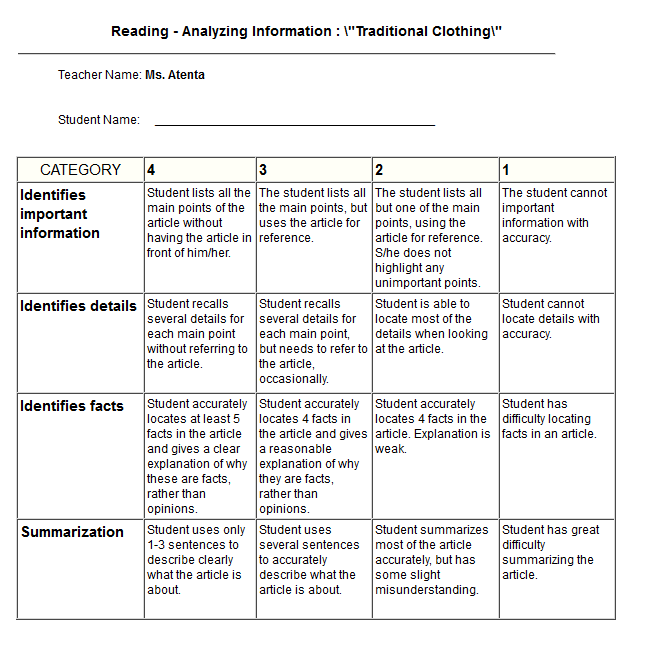 